SEDGWICK COUNTY SHERIFF’S OFFICE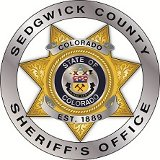 Carlton C. BrittonSHERIFF315 Cedar St. Julesburg, Colorado 80737970-474-3355 — 888-344-3355 – Fax 970-474-2749Sheriff Order Cove-19-02Effective March 26, 2020 through April 11, 2020 Governor Polis issued a stay at home order. This executive order means Coloradans should not be leaving their homes except for critical activities including: Obtaining food and other household necessities for themselves and their family orhousehold members.Deliver those services or supplies to others, such as, food, pet supply, other householdconsumer products, and products or equipment necessary to maintain the safety,sanitation, and critical operation of a residence.To engage in outdoor activity, such as, walking, hiking, Nordic skiing, snowshoeing,biking or running. For purposes of outdoor activity, State parks will remain open to thepublic to engage in walking, hiking, biking, running, and similar outdoor activities but allplaygrounds, picnic areas, other similar areas conducive to public gathering, andattended areas shall be closed.To perform work for critical industries.To care for a family member, a vulnerable person, or pet in another household, or tocare for livestock kept at a location other than an individual’s home.To seek medical care.Individuals experiencing symptoms of COVID-19 must self-isolate until their symptomscease or until they have a negative test result.Local Governments both county and municipal may impose additional restrictions. You are not permitted in Sedgwick County Government buildings if you exhibit the following symptoms please self-quarantine for 14 days:If you have a fever.If you exhibit symptoms of a cough.If you have been sent home from work you may not return to work until you have completed a 14 day quarantine.If you are within the “at risk” classification your subject to being sent home in a precautionary manner. If you, or someone with whom you have close contact with, have traveled on any form of mass transit.   Failure to comply with this order is subject to the penalties contained in Colorado Revised Statue 25-1-114Thank you,
Sheriff Carlton Britton315 Cedar St.Julesburg Colorado 80737Ph: 970-474-3355cbritton@sedgwickcountygov.net